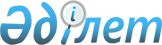 О внесении изменений и дополнений в Закон Республики Казахстан "О республиканском бюджете на 2011-2013 годы"Закон Республики Казахстан от 20 октября 2011 года № 485-IV      Примечание РЦПИ!

      Порядок введения в действие настоящего Закона РК см. ст. 2.

      Статья 1. Внести в Закон Республики Казахстан от 29 ноября 2010 года «О республиканском бюджете на 2011-2013 годы» (Ведомости Парламента Республики Казахстан, 2010 г., № 23, ст. 134; 2011 г., № 4, ст. 41) следующие изменения и дополнения:



      1) в статье 1:



      в подпункте 1):



      цифры «4 147 918 285» заменить цифрами «4 346 215 971»;



      цифры «2 752 201 417» заменить цифрами «2 934 895 657»;



      цифры «81 749 823» заменить цифрами «86 371 534»;



      цифры «10 844 939» заменить цифрами «14 192 088»;



      цифры «1 303 122 106» заменить цифрами «1 310 756 692»;



      в подпункте 2) цифры «4 489 409 432» заменить цифрами «4 647 429 633»;



      в подпункте 3):



      цифры «72 770 293» заменить цифрами «91 160 728»;



      цифры «173 775 174» заменить цифрами «184 469 274»;



      цифры «101 004 881» заменить цифрами «93 308 546»;



      в подпункте 4):



      цифры «281 549 111» заменить цифрами «338 013 062»;



      цифры «281 909 111» заменить цифрами «338 323 062»;



      цифры «360 000» заменить цифрами «310 000»;



      в подпункте 5):



      цифры «-695 810 551» заменить цифрами «-730 387 452»;



      цифры «3,0» заменить цифрами «2,8»;



      в подпункте 6) цифры «695 810 551» заменить цифрами «730 387 452»;



      2) в статье 2:



      цифры «17 250 000» заменить цифрами «16 805 813»;



      цифры «3 717 900» заменить цифрами «3 612 560»;



      3) дополнить статьей 6-1 следующего содержания:

      «Статья 6-1. Предусмотреть в республиканском бюджете на 2011 год поступления трансфертов из областных бюджетов, бюджетов городов Астаны и Алматы в связи с передачей:

      функций и полномочий по проведению государственного технического осмотра транспортных средств – 43 355 тысяч тенге;

      подразделения специального назначения «Арлан» – 141 211 тысяч тенге;

      полномочий местных исполнительных органов:

      по вопросам государственного архитектурно-строительного контроля и лицензирования – 174 687 тысяч тенге;

      по организации деятельности центров обслуживания населения – 7 318 688 тысяч тенге.

      Поступления в республиканский бюджет указанных сумм трансфертов из областных бюджетов, бюджетов городов Астаны и Алматы определяются на основании решения Правительства Республики Казахстан.»;



      4) статью 9 изложить в следующей редакции:

      «Статья 9. Установить с 1 января 2011 года месячный размер денежной компенсации на содержание жилища и оплату коммунальных услуг в сумме 3 739 тенге военнослужащим (кроме военнослужащих срочной службы) и сотрудникам правоохранительных органов.»;



      5) в статье 11:



      дополнить абзацами четвертым, пятым, шестым и седьмым следующего содержания:

      «на содержание, материально-техническое оснащение дополнительной штатной численности миграционной полиции;

      на содержание и материально-техническое оснащение Центра временного размещения оралманов и Центра адаптации и интеграции оралманов;

      в связи с передачей штатной численности педагогических работников общеобразовательных школ государственных учреждений уголовно-исполнительной системы;

      на увеличение размера доплаты за квалификационную категорию учителям школ-интернатов для одаренных в спорте детей;»;



      абзац десятый изложить в следующей редакции:

      «для реализации мер социальной поддержки специалистов;»;



      дополнить абзацем пятнадцатым следующего содержания:

      «на изъятие земельных участков для государственных нужд;»;



      6) статью 12 дополнить абзацем четвертым следующего содержания:

      «удешевление стоимости затрат на транспортные расходы при экспорте зерна;»;



      7) в статье 16 цифры «44 700 000» заменить цифрами «67 860 188»;



      8) в статье 17 цифры «3 058 664» заменить цифрами «6 505 813»;



      9) приложения 1, 4 и 6 к указанному Закону изложить в редакции согласно приложениям 1, 2 и 3 к настоящему Закону.

      Статья 2. Настоящий Закон вводится в действие с 1 января 2011 года.      Президент

      Республики Казахстан                       Н. НАЗАРБАЕВ

ПРИЛОЖЕНИЕ 1               

к Закону Республики Казахстан       

"О внесении изменений и дополнений     

в Закон Республики Казахстан       

"О республиканском бюджете на 2011-2013 годы"

от 20 октября 2011 года № 485-IV ЗРК   ПРИЛОЖЕНИЕ 1               

к Закону Республики Казахстан      

"О республиканском бюджете на 2011-2013 годы"

от 29 ноября 2010 года № 357-IV       Республиканский бюджет на 2011 год

ПРИЛОЖЕНИЕ 2                 

к Закону Республики Казахстан        

"О внесении изменений и дополнений     

в Закон Республики Казахстан"       

"О республиканском бюджете на 2011-2013 годы"

от 20 октября 2011 года № 485-IV ЗРК       ПРИЛОЖЕНИЕ 4                

к Закону Республики Казахстан        

"О республиканском бюджете на 2011-2013 годы"

от 29 ноября 2010 года № 357-IV        Объемы поступлений в бюджет на 2011 год,

направляемые в Национальный фонд Республики Казахстан

ПРИЛОЖЕНИЕ 3                 

к Закону Республики Казахстан        

"О внесении изменений и дополнений     

в Закон Республики Казахстан"       

"О республиканском бюджете на 2011-2013 годы"

от 20 октября 2011 года № 485-IV ЗРК       ПРИЛОЖЕНИЕ 6                 

к Закону Республики Казахстан        

"О республиканском бюджете на 2011-2013 годы"

от 29 ноября 2010 года № 357-IV        Перечень местных бюджетных программ, не подлежащих

секвестру в процессе исполнения местных бюджетов на 2011 год
					© 2012. РГП на ПХВ «Институт законодательства и правовой информации Республики Казахстан» Министерства юстиции Республики Казахстан
				КатегорияКатегорияКатегорияНаименованиеСумма,

тыс. тенгеКлассКлассНаименованиеСумма,

тыс. тенгеПодклассНаименованиеСумма,

тыс. тенге11123I. Доходы4 346 215 9711
Налоговые поступления2 934 895 6571
Подоходный налог1 060 545 0001Корпоративный подоходный налог1 060 545 0005
Внутренние налоги на товары,

работы и услуги1 064 332 2161Налог на добавленную стоимость831 077 6002Акцизы15 205 7513Поступления за использование природных

и других ресурсов211 122 4414Сборы за ведение предпринимательской и

профессиональной деятельности2 538 2325Налог на игорный бизнес4 388 1926
Налоги на международную торговлю и

внешние операции792 828 3801Таможенные платежи773 186 7802Прочие налоги на международную

торговлю и операции19 641 6007
Прочие налоги4 0001Прочие налоги4 0008
Обязательные платежи, взимаемые за

совершение юридически значимых

действий и (или) выдачу документов

уполномоченными на то

государственными органами или

должностными лицами17 186 0611Государственная пошлина17 186 0612
Неналоговые поступления86 371 5341
Доходы от государственной

собственности67 271 8891Поступления части чистого дохода

государственных предприятий2 322 715 2Поступления части чистого дохода

Национального Банка Республики

Казахстан18 431 6213Дивиденды на государственные пакеты

акций, находящиеся в государственной

собственности16 118 8314Доходы на доли участия в юридических

лицах, находящиеся в государственной

собственности57 2515Доходы от аренды имущества,

находящегося в государственной

собственности24 093 2706Вознаграждения за размещение бюджетных

средств на банковских счетах224 2447Вознаграждения по кредитам, выданным

из государственного бюджета2 539 5249Прочие доходы от государственной

собственности3 484 4332
Поступления от реализации товаров

(работ, услуг) государственными

учреждениями, финансируемыми из

государственного бюджета1 671 7311Поступления от реализации товаров

(работ, услуг) государственными

учреждениями, финансируемыми из

государственного бюджета1 671 7313
Поступления денег от проведения

государственных закупок,

организуемых государственными

учреждениями, финансируемыми из

государственного бюджета10 1561Поступления денег от проведения

государственных закупок, организуемых

государственными учреждениями,

финансируемыми из государственного

бюджета10 1564
Штрафы, пени, санкции, взыскания,

налагаемые государственными

учреждениями, финансируемыми из

государственного бюджета, а

также содержащимися и

финансируемыми из бюджета (сметы

расходов) Национального Банка

Республики Казахстан2 185 5001Штрафы, пени, санкции, взыскания,

налагаемые государственными

учреждениями, финансируемыми из

государственного бюджета, а также

содержащимися и финансируемыми

из бюджета (сметы расходов)

Национального Банка Республики

Казахстан, за исключением поступлений

от организаций нефтяного сектора2 185 5005
Гранты1 152 4932Финансовая помощь1 152 4936Прочие неналоговые поступления14 079 7651Прочие неналоговые поступления14 079 7653
Поступления от продажи

основного капитала14 192 0881
Продажа государственного имущества,

закрепленного за государственными

учреждениями115 0001Продажа государственного имущества,

закрепленного за государственными

учреждениями115 0002
Продажа товаров из государственного

материального резерва14 077 0881Продажа товаров из государственного

материального резерва14 077 0884
Поступления трансфертов1 310 756 6921
Трансферты из нижестоящих органов

государственного управления110 756 6921Трансферты из областных бюджетов,

бюджетов городов Астаны и Алматы110 756 6924
Трансферты из Национального фонда1 200 000 0001Трансферты из Национального

фонда в республиканский бюджет1 200 000 000Функциональная

группаФункциональная

группаФункциональная

группаНаименованиеСумма,

тыс. тенгеАдминистра-

торАдминистра-

торНаименованиеСумма,

тыс. тенгеПрограм-

маНаименованиеСумма,

тыс. тенге11123II. Затраты4 647 429 6331
Государственные услуги общего

характера207 543 327101
Администрация Президента

Республики Казахстан2 988 635001Услуги по обеспечению деятельности

Главы государства2 592 170002Прогнозно-аналитическое обеспечение

стратегических аспектов внутренней и

внешней политики государства160 402003Обеспечение сохранности архивного

фонда, печатных изданий и их

специальное использование179 491005Капитальные расходы подведомственных

учреждений27 922006Услуги по совершенствованию мер

обеспечения гендерного равенства и

улучшения положения семьи в Республике

Казахстан28 650102
Хозяйственное управление

Парламента Республики Казахстан9 115 066001Обеспечение деятельности Парламента

Республики Казахстан9 107 907090Социологические исследования по

разработке законопроектов7 159104Канцелярия Премьер-министра

Республики Казахстан1 649 265001Обеспечение деятельности

Премьер-Министра Республики Казахстан1 579 253006Капитальные расходы Канцелярии

Премьер-Министра Республики Казахстан70 012106
Национальный центр по правам

человека62 268001Услуги по соблюдению прав и свобод

человека и гражданина60 595002Капитальные расходы Национального

центра по правам человека1 673201
Министерство внутренних дел

Республики Казахстан17 097002Обеспечение политических интересов

страны в области общественного порядка17 097204
Министерство иностранных дел

Республики Казахстан34 606 420001Услуги по координации

внешнеполитической деятельности5 130 949003Делимитация и демаркация

государственной границы229 253004Капитальные расходы Министерства

иностранных дел Республики Казахстан1 112 260005Заграничные командировки2 482 367008Обеспечение специальной,

инженерно-технической и физической

защиты дипломатических

представительств за рубежом63 813009Приобретение и строительство объектов

недвижимости за рубежом для размещения

дипломатических представительств

Республики Казахстан4 395 518010Представление интересов Республики

Казахстан за рубежом17 429 384013Представление интересов Республики

Казахстан в международных

организациях, уставных и других

органах Содружества Независимых

Государств191 654017Участие Республики Казахстан в

международных организациях, иных

международных и прочих органах3 571 222217
Министерство финансов

Республики Казахстан75 694 468001Обеспечение бюджетного планирования,

исполнения и контроля за исполнением

государственного бюджета45 949 384002Осуществление аудита инвестиционных

проектов, финансируемых международными

финансовыми организациями27 165003Проведение процедур ликвидации и

банкротства61 979008Проведение мониторинга бюджетных

инвестиционных проектов54 503009Услуги кинологического центра116 755014Модернизация таможенной службы423 404016Приватизация, управление

государственным имуществом,

постприватизационная деятельность и

регулирование споров, связанных с этим420 075019Выплата курсовой разницы по льготным

жилищным кредитам13 718021Капитальные расходы Министерства

финансов Республики Казахстан2 292 102023Проведение таможенной экспертизы19 576025Услуги учебно-методического центра73 641026Строительство объектов таможенного

контроля и таможенной инфраструктуры5 314 092027Проведение мониторинга собственности и

использование его результатов283 838029Создание информационной системы

Казначейства33 974031Создание информационной системы "ТАИС»

и "Электронная таможня"732 954033Развитие автоматизированной

интегрированной информационной системы

"Электронные государственные закупки"1 347 817036Модернизация информационных систем

налоговых органов, связанных с

изменением налогового законодательства3 526 273040Строительство центров приема и

обработки информации налоговых органов237 626055Создание и развитие информационной

системы финансового мониторинга2 249061Создание интегрированной

автоматизированной информационной

системы "е-Минфин"2 284 505067Финансирование политических партий5 583 574070Учет арендованного имущества комплекса

"Байконур"19 480071Оценка объектов комплекса "Байконур" и

регистрация прав на недвижимое

имущество374 500072Реформирование системы налогового

администрирования283 020104Борьба с наркоманией и наркобизнесом6 218 264220Министерство экономического

развития и торговли

Республики Казахстан4 397 197001Услуги по формированию и развитию

экономической и торговой политики,

системы государственного планирования

и управления1 214 299005Услуги по совершенствованию

мобилизационной подготовки и

мобилизации28 120006Экспертиза и оценка документации по

вопросам бюджетных инвестиций и

концессии423 739009Обеспечение деятельности торговых

представительств за рубежом237 404010Взаимодействие с международными

рейтинговыми агентствами по вопросам

пересмотра суверенного кредитного

рейтинга Республики Казахстан53 790011Обеспечение реализации исследований

проектов, осуществляемых совместно с

международными организациями1 050 000012Повышение конкурентоспособности

регионов и совершенствование

государственного управления857 321033Услуги по обеспечению проведения

Астанинского экономического форума289 497044Капитальные расходы Министерства

экономического развития и торговли

Республики Казахстан156 127050Услуги по аналитическому сопровождению

оценки эффективности деятельности

центральных государственных и местных

исполнительных органов86 900225
Министерство образования и науки

Республики Казахстан18 429 100014Государственные премии и стипендии99 189015Капитальные расходы государственных

организаций в сфере обеспечения науки432 171055Фундаментальные и прикладные научные

исследования17 897 740406
Счетный комитет по контролю за

исполнением республиканского

бюджета727 084001Обеспечение контроля за исполнением

республиканского бюджета627 895003Повышение квалификации и

переподготовки кадров органов

финансового контроля35 884004Исследование финансовых нарушений54 000005Капитальные расходы Счетного комитета

по контролю за исполнением

республиканского бюджета9 305600
Агентство Республики Казахстан по

регулированию деятельности

регионального финансового центра

города Алматы203 726001Создание условий для развития

конкурентоспособного финансового

центра, соответствующего мировым

стандартам203 312004Капитальные расходы Агентства

Республики Казахстан по регулированию

деятельности регионального финансового

центра города Алматы414603
Министерство связи и информации

Республики Казахстан19 611 136001Услуги по развитию инфраструктуры и

конкурентного рынка в области связи и

информации1 220 546002Услуги по обучению населения в рамках

"Электронного правительства"399 859008Капитальные расходы Министерства связи

и информации Республики Казахстан328 101010Обеспечение функционирования

межведомственных информационных систем4 701 297012Создание информационной инфраструктуры

государственных органов654 923024Организация деятельности центров

обслуживания населения по

предоставлению государственных услуг

физическим и юридическим лицам по

принципу "одного окна"7 261 089026Капитальные расходы государственных

учреждений "Центры обслуживания

населения"163 520027Международно-правовая защита и

координация обритально-частотного

ресурса Республики Казахстан134 568030Создание системы мониторинга

информационно-коммуникационных сетей423 065031Сопровождение системы управления и

мониторинга сетей операторов связи4 244 175050Услуги независимых экспертов и

неправительственных организаций

(общественных объединений) по

проведению оценки эффективности

деятельности центральных

государственных и местных

исполнительных органов79 993606
Агентство Республики Казахстан по

статистике7 102 821001Услуги по регулированию в области

статистической деятельности и

межотраслевой координации

государственной статистики4 691 641002Услуги по сбору и обработке

статистических данных1 236 547004Прикладные научные исследования в

области государственной статистики7 791006Проведение национальной переписи44 066007Капитальные расходы Агентства

Республики Казахстан по статистике213 115009Услуги по распространению

статистических данных89 651011Создание и развитие интегрированной

информационной системы "е-Статистика"820 010608
Агентство Республики Казахстан по

делам государственной службы725 590001Формирование и реализация единой

государственной политики в сфере

государственной службы617 728002Услуги по тестированию кадров

государственной службы республики94 014009Капитальные расходы Агентства

Республики Казахстан по делам

государственной службы13 848619Агентство Республики Казахстан по

делам строительства и жилищно-

коммунального хозяйства2 886 971034Выплата премий по вкладам в жилищные

строительные сбережения2 886 971637
Конституционный Совет

Республики Казахстан253 372001Обеспечение верховенства Конституции

Республики Казахстан на территории

республики250 416002Капитальные расходы Конституционного

Совета Республики Казахстан2 956690
Центральная избирательная комиссия

Республики Казахстан693 871001Организация проведения выборов437 698002Проведение выборов256 173694
Управление делами Президента

Республики Казахстан28 379 240001Обеспечение деятельности Главы

государства, Премьер-Министра и других

должностных лиц государственных органов17 314 506009Обновление парка автомашин для

государственных органов175 993017Капитальные расходы Управления делами

Президента Республики Казахстан640 028020Проведение мероприятий Фондом Первого

Президента Республики Казахстан10 248 7132
Оборона253 612 800202
Министерство по чрезвычайным

ситуациям Республики Казахстан54 037 902001Услуги по формированию и реализации

государственной политики в области

предупреждения и ликвидации

чрезвычайных ситуаций природного и

техногенного характера6 824 055002Предупреждение и ликвидация

чрезвычайных ситуаций природного и

техногенного характера26 207 030003Строительство и реконструкция объектов

защиты от чрезвычайных ситуаций11 808 146004Анализ и проведение испытаний в

области пожарной безопасности11 209005Капитальные расходы Министерства по

чрезвычайным ситуациям Республики

Казахстан1 313 139007Подготовка специалистов

государственных органов и учреждений к

действиям в условиях чрезвычайной

ситуации16 662008Приобретение жилья военнослужащим19 193009Прикладные научные исследования в

области чрезвычайных ситуаций53 900011Капитальные расходы подведомственных

учреждений Министерства по

чрезвычайным ситуациям

Республики Казахстан7 649 057017Подготовка специалистов системы

Министерства по чрезвычайным ситуациям

в зарубежных учебных заведениях26 460020Целевые трансферты на развитие

областным бюджетам, бюджетам городов

Астаны и Алматы на проведение работ по

инженерной защите населения, объектов

и территорий от природных стихийных

бедствий109 051208
Министерство обороны

Республики Казахстан196 074 227001Услуги по определению и реализации

государственной политики в области

организации обороны и Вооруженных Сил

Республики Казахстан1 651 149002Создание автоматизированной системы

управления Вооруженных Сил2 420 040004Строительство объектов Вооруженных Сил9 479 714006Модернизация, восстановление и

приобретение вооружения, военной и

иной техники, систем связи в рамках

межотраслевой государственной

программы48 830 401007Тыловое обеспечение Вооруженных Сил20 315 020009Капитальные расходы подведомственных

учреждений Министерства обороны

Республики Казахстан405 836010Обеспечение специальной деятельности5 428 022013Обеспечение внешнеполитических

интересов416 702014Повышение воспитательной и

морально-психологической подготовки

военнослужащих221 015015Подготовка допризывников по

военно-техническим специальностям236 507016Капитальные расходы Вооруженных Сил

Республики Казахстан3 123 559019Повышение боевой готовности

Вооруженных Сил Республики Казахстан102 656 777021Обеспечение жильем военнослужащих852 320090Исследования в области обороны37 165678
Республиканская гвардия

Республики Казахстан3 500 671001Участие в обеспечении безопасности

охраняемых лиц, объектов и в

выполнении церемониальных ритуалов3 500 6713
Общественный порядок,

безопасность, правовая, судебная,

уголовно-исполнительная

деятельность370 375 973104
Канцелярия Премьер-Министра

Республики Казахстан713 557002Услуги по обеспечению технической

защиты информации в государственных

органах и учреждениях36 429003Обеспечение фельдъегерской связью

государственных учреждений630 133004Капитальные расходы подведомственных

учреждений22 096005Услуги по подготовке и повышению

квалификации специалистов

государственных органов и учреждений в

области информационной безопасности24 899201
Министерство внутренних дел

Республики Казахстан140 624 817001Услуги по определению и организации

реализации государственной политики в

области охраны общественного порядка и

обеспечения общественной безопасности33 562 179003Обеспечение защиты прав и свобод лиц,

участвующих в уголовном процессе124 046004Услуги внутренних войск по обеспечению

общественной безопасности29 151 963005Услуги по обеспечению деятельности

Министерства внутренних дел Республики

Казахстан571 204007Строительство, реконструкция объектов

общественного порядка, безопасности и уголовно-исполнительной системы2 696 219008Модернизация и развитие спутниковой

сети передачи данных и телефонии208 353009Целевые трансферты на развитие

областным бюджетам и бюджету города

Алматы на строительство объектов

общественного порядка и безопасности735 799010Услуги по охране общественного порядка

и обеспечению общественной

безопасности14 664 604015Изготовление документов

удостоверяющего личность9 593 548016Изготовление водительских

удостоверений, документов, номерных

знаков для государственной регистрации

транспортных средств4 104 068017Осуществление оперативно-розыскной

деятельности6 143 856018Оплата юридической помощи, оказываемой

адвокатами лицам, освобожденным от ее

оплаты428 377020Услуги по профилактике наркомании и

наркобизнеса45 993022Капитальные расходы Министерства

внутренних дел Республики Казахстан2 884 017024Капитальные расходы подведомственных

учреждений Министерства внутренних дел

Республики Казахстан497 498027Капитальные расходы внутренних войск

Министерства внутренних дел Республики

Казахстан940 117031Целевые текущие трансферты областным

бюджетам, бюджетам городов Астаны и

Алматы на обеспечение охраны

общественного порядка во время

проведений мероприятий международного

значения310 315033Целевые текущие трансферты областным

бюджетам, бюджетам городов Астаны и

Алматы на содержание,

материально-техническое оснащение

дополнительной штатной численности

миграционной полиции505 153035Целевые текущие трансферты областным

бюджетам, бюджетам городов Астаны и

Алматы на содержание и

материально-техническое оснащение

Центра временного размещения оралманов

и Центра адаптации и интеграции

оралманов147 386038Целевые текущие трансферты областным

бюджетам, бюджетам городов Астаны и

Алматы на проведение операции "Мак"62 218040Содержание осужденных, подозреваемых и

обвиняемых лиц28 230 502041Капитальные расходы органов и

учреждений уголовно-исполнительной

системы3 676 590043Целевые трансферты на развитие

областному бюджету Восточно-

Казахстанской области на строительство

котельной в поселке Солнечный425 000044Организация и осуществление социальной

адаптации и реабилитации лиц, отбывших

уголовные наказания4 258046Целевые текущие трансферты бюджету

города Алматы на содержание

дополнительной штатной числености для

создания отдела полиции по охране

общественного порядка на метрополитене

ДВД города Алматы30 463104Борьба с наркоманией и наркобизнесом176 573110Борьба с терроризмом и иными

проявлениями экстремизма и сепаратизма704 518221
Министерство юстиции

Республики Казахстан14 911 050001Правовое обеспечение деятельности

государства6 567 389002Проведение судебных экспертиз1 902 166005Оказание юридической помощи адвокатами290 535006Научная экспертиза проектов

нормативных правовых актов,

международных договоров, концепций

законопроектов1 805 273007Охрана прав интеллектуальной

собственности4 118009Правовая пропаганда32 914013Обеспечение исполнения судебных актов2 608 360016Оценка, хранение и реализация

конфискованного и арестованного

имущества98 171017Создание автоматизированной

информационной системы органов

исполнительного производства7 340022Капитальные расходы органов юстиции496 707047Представление и защита интересов

государства798 449055Обеспечение деятельности института

законодательства Республики Казахстан299 628410
Комитет национальной безопасности

Республики Казахстан142 324 917001Обеспечение национальной безопасности128 492 845002Программа развития системы

национальной безопасности13 832 072411
Служба внешней разведки Республики

Казахстан "Сырбар"6 860 567001Обеспечение внешней разведки6 860 567501
Верховный суд Республики Казахстан26 654 232001Обеспечение высшим судебным органом

судебной защиты прав, свобод и

законных интересов граждан и

организаций2 311 402002Создание единой автоматизированной

информационно-аналитической системы

органов судебной системы Республики

Казахстан206 033003Обеспечение защиты прав и свобод лиц,

участвующих в судебном процессе22 417004Обеспечение жильем судей1 000 000007Обеспечение отправления правосудия

местными органами судебной власти21 093 658009Капитальные расходы органов судебной

системы966 578012Строительство объектов органов

судебной системы1 054 144502
Генеральная прокуратура Республики

Казахстан22 134 690001Осуществление высшего надзора за

точным и единообразным применением

законов и подзаконных актов в

Республике Казахстан13 033 284002Межгосударственное информационное

взаимодействие по ведению

криминального и оперативного учетов1 454003Создание единой

информационно-аналитической системы

Комитета по правовой статистике и

специальным учетам Генеральной

прокуратуры Республики Казахстан397 952004Капитальные расходы Генеральной

прокуратуры Республики Казахстан617 124006Услуги по обеспечению государственных

органов, юридических лиц учетной,

статистической информацией в сфере

правовой статистики и специальных

учетов2 976 878008Строительство, реконструкция объектов

для органов прокуратуры1 823 285009Обеспечение защиты прав и свобод лиц,

участвующих в уголовном процессе13 442010Создание системы информационного

обмена для правоохранительных и

специальных органов Республики

Казахстан512 000011Оказание юридической помощи адвокатами

до следствия и на следствии4 271012Целевые трансферты на развитие бюджету

города Астаны на строительство

административного здания Генеральной

прокуратуры Республики Казахстан2 755 000618
Агентство Республики Казахстан по

борьбе с экономической и

коррупционной преступностью

(финансовая полиция)10 816 283001Минимизация уровня коррупциогенности

общественных отношений и

криминализации экономики7 823 590002Услуги по обеспечению защиты прав и

свобод лиц, участвующих в уголовном

процессе207 193003Создание единой автоматизированной

информационно-телекоммуникационной

системы43 000005Капитальные расходы Агентства

Республики Казахстан по борьбе с

экономической и коррупционной

преступностью (финансовая полиция)252 474007Оперативно-розыскная деятельность

органов финансовой полиции2 470 974018Оказание юридической помощи адвокатами

до следствия и на следствии19 052680
Служба охраны Президента

Республики Казахстан5 335 860001Обеспечение безопасности Глав

государств и отдельных должностных лиц5 162 545002Программа развития Службы охраны

Президента Республики Казахстан173 3154
Образование297 966 608104
Канцелярия Премьер-министра

Республики Казахстан47 035 160008Услуги по обучению государственных

служащих для повышения квалификации с

привлечением зарубежных специалистов114 000009Целевой вклад для развития АОО

"Назарбаев Университет"46 921 160201
Министерство внутренних дел

Республики Казахстан5 859 701021Образование в системе Министерства

внутренних дел Республики Казахстан5 855 558042Целевые текущие трансферты областному

бюджету Алматинской области и бюджету

города Алматы в связи с передачей

штатной численности педагогических

работников общеобразовательных школ

государственных учреждений уголовно-

исполнительной системы4 143202
Министерство по чрезвычайным

ситуациям Республики Казахстан438 900006Подготовка специалистов с высшим

профессиональным образованием438 900205
Министерство туризма и спорта

Республики Казахстан2 017 193003Обучение и воспитание одаренных в

спорте детей1 736 146004Подготовка специалистов в организациях

технического, профессионального,

послесреднего образования и оказания

социальной поддержки обучающимся281 047206
Министерство культуры

Республики Казахстан21 862020Повышение квалификации и

переподготовка кадров государственных

организаций культуры21 862208
Министерство обороны

Республики Казахстан9 123 850005Общеобразовательное обучение в

специализированных организациях

образования243 020011Подготовка специалистов с высшим и

послевузовским профессиональным

образованием8 337 861017Подготовка специалистов в организациях

технического и профессионального,

послесреднего образования542 969212
Министерство сельского хозяйства

Республики Казахстан204 229007Строительство и реконструкция объектов

образования в сфере сельского

хозяйства204 229220
Министерство экономического

развития и торговли Республики

Казахстан163 772042Повышение квалификации руководящих

работников и менеджеров в сфере

экономики163 772225
Министерство образования и науки

Республики Казахстан209 614 383001Формирование и реализация

государственной политики в области

образования и науки2 531 682002Подготовка специалистов в организациях

технического и профессионального,

послесреднего образования и оказание

социальной поддержки обучающимся1 965 499004Развитие сетей инновационной системы

по проекту коммерциализации научных

исследований564 277005Строительство и реконструкция объектов

образования и науки8 052 467007Прикладные научные исследования139 494008Методологическое обеспечение системы

образования1 598 037009Обучение и воспитание одаренных детей10 016 343010Проведение республиканских школьных

олимпиад, конкурсов, внешкольных

мероприятий республиканского значения432 856011Целевые текущие трансферты областным

бюджетам, бюджетам городов Астаны и

Алматы на реализацию государственного

образовательного заказа в дошкольных

организациях образования18 046 694012Целевые трансферты на развитие

областным бюджетам, бюджетам городов

Астаны и Алматы на строительство и

реконструкцию объектов образования и

областному бюджету Алматинской области

и бюджету города Алматы для

сейсмоусиления объектов образования49 843 048017Подготовка кадров в области культуры и

искусства3 957 519020Подготовка специалистов с высшим,

послевузовским образованием и оказание

социальной поддержки обучающимся66 120 770023Повышение квалификации и

переподготовка кадров государственных

организаций образования470 451028Подготовка специалистов в высших

учебных заведениях за рубежом в рамках

программы "Болашак"13 023 470031Целевые текущие трансферты областным

бюджетам, бюджетам городов Астаны и

Алматы в реализацию Государственной

программы развития образования в

Республике Казахстан на 2011-2020 годы6 542 063033Оценка уровня знания казахского языка

граждан Республики Казахстан и

проведение внешней оценки качества

образования1 004 000035Капитальные расходы организаций

образования4 328 625036Капитальные расходы Министерства

образования и науки Республики

Казахстан134 601044Целевые текущие трансферты областным

бюджетам, бюджетам городов Астаны и

Алматы на ежемесячную выплату денежных

средств опекунам (попечителям) на

содержание ребенка-сироты

(детей-сирот), и ребенка (детей),

оставшегося без попечения родителей3 111 681045Целевые текущие трансферты областным

бюджетам, бюджетам городов Астаны и

Алматы на обновление и

переоборудование

учебно-производственных мастерских,

лабораторий учебных заведений

технического и профессионального

образования600 000046Целевые текущие трансферты областным

бюджетам, бюджетам городов Астана и

Алматы на приобретение учебного

оборудования для повышения

квалификации педагогических кадров448 000050Оплата услуг поверенным агентам по

возврату образовательных кредитов90 710052Внедрение системы электронного

обучения в организациях среднего и

технического профессионального

образования1 247 100053Целевые текущие трансферты областным

бюджетам, бюджетам городов Астаны и

Алматы на увеличение размера доплаты

за квалификационную категорию учителям

школ и воспитателям дошкольных

организаций образования4 947 975054Целевые текущие трансферты областным

бюджетам, бюджетам городов Астаны и

Алматы на установление доплаты за

организацию производственного обучения

мастерам производственного обучения

организаций технического и

профессионального образования407 031064Услуги по подготовке специалистов с

высшим и послевузовским образованием и

организации деятельности в АОО

"Назарбаев Университет"9 573 395074Модернизация технического и

профессионального образования392 721104Борьба с наркоманией и наркобизнесом23 874226
Министерство здравоохранения

Республики Казахстан21 622 360002Подготовка специалистов в организациях

технического и профессионального,

послесреднего образования и оказание

социальной поддержки обучающимся558 147003Подготовка специалистов с высшим,

послевузовским образованием и оказание

социальной поддержки обучающимся17 541 151014Повышение квалификации и

переподготовка кадров государственных

организаций здравоохранения2 461 291024Капитальные расходы государственных

организаций образования системы

здравоохранения755 690026Строительство и реконструкция объектов

образования306 081233
Министерство индустрии и новых

технологий Республики Казахстан10 968023Повышение квалификации и

переподготовка кадров в области

технического регулирования и

метрологии10 968601
Национальное космическое агентство

Республики Казахстан50 000017Организация переподготовки и повышения

квалификации специалистов космической

отрасли50 000608
Агентство Республики Казахстан

по делам государственной службы1 188 861003Услуги по повышению квалификации

государственных служащих с

привлечением иностранных

преподавателей94 261004Подготовка, переподготовка и повышение

квалификации государственных служащих1 094 600618
Агентство Республики Казахстан по

борьбе с экономической и

коррупционной преступностью

(финансовая полиция)585 192004Подготовка специалистов с высшим

профессиональным образованием585 192694
Управление делами Президента

Республики Казахстан30 177011Переподготовка и специализация врачей

за рубежом30 1775
Здравоохранение382 937 163201
Министерство внутренних дел

Республики Казахстан2 141 760014Услуги по лечению военнослужащих,

сотрудников правоохранительных органов

и членов их семей1 998 787039Строительство и реконструкция объектов

здравоохранения142 973208
Министерство обороны Республики

Казахстан3 748 240008Медицинское обеспечение

Вооруженных Сил3 748 240225
Министерство образования и науки

Республики Казахстан394 028019Оздоровление, реабилитация и

организация отдыха детей394 028226
Министерство здравоохранения

Республики Казахстан371 899 864001Формирование государственной политики

в области здравоохранения10 536 347005Целевые трансферты на развитие

областным бюджетам, бюджетам городов

Астаны и Алматы на строительство и

реконструкцию объектов здравоохранения

и областному бюджету Алматинской

области и бюджету города Алматы для

сейсмоусиления объектов

здравоохранения46 502 306006Обеспечение

санитарно-эпидемиологического

благополучия населения на

республиканском уровне9 747 135007Прикладные научные исследования1 831 601008Хранение специального медицинского

резерва28 908009Целевые текущие трансферты бюджету

города Алматы на капитальный ремонт

сейсмоусиляемых объектов

здравоохранения640 074010Целевые текущие трансферты областным

бюджетам, бюджетам городов Астаны и

Алматы на обеспечение и расширение

гарантированного объема бесплатной

медицинской помощи44 345 732013Капитальные расходы Министерства

здравоохранения Республики Казахстан127 042016Строительство и реконструкция объектов

здравоохранения2 876 239017Услуги по судебно-медицинской

экспертизе1 925 727018Услуги по хранению ценностей

исторического наследия в области

здравоохранения9 156019Создание информационных систем

здравоохранения2 296 361021Капитальные расходы государственных

организаций здравоохранения на

республиканском уровне6 618 986023Развитие мобильной и телемедицины в

здравоохранении аульной (сельской)

местности586 557029Реформирование системы здравоохранения2 544 246031Внедрение международных стандартов в

области больничного управления1 480 603036Обеспечение гарантированного объема

бесплатной медицинской помощи, за

исключением направлений, финансируемых

на местном уровне206 364 857038Целевые текущие трансферты областным

бюджетам, бюджетам городов Астаны и

Алматы на материально-техническое

оснащение медицинских организаций

здравоохранения на местном уровне17 545 309103Межсекторальное и межведомственное

взаимодействие по вопросам охраны

здоровья граждан15 854 413104Борьба с наркоманией и наркобизнесом38 265694
Управление делами Президента

Республики Казахстан4 753 271002Государственная поддержка деятельности

санатория "Казахстан" в городе

Ессентуки21 220003Санитарно-эпидемиологическое

благополучие населения на

республиканском уровне125 229004Оказание медицинской помощи отдельным

категориям граждан3 948 176005Техническое и информационное

обеспечение медицинских организаций73 374016Капитальные расходы медицинских

организаций Управления делами

Президента Республики Казахстан506 571018Создание комплексной медицинской

информационной системы41 372019Услуги по сопровождению комплексной

медицинской информационной системы37 3296
Социальная помощь и социальное

обеспечение1 063 993 671213
Министерство труда и социальной

защиты населения Республики

Казахстан1 063 993 671001Формирование государственной политики

в области труда, занятости, социальной

защиты населения2 788 929002Социальное обеспечение отдельных

категорий граждан884 519 880003Специальные государственные пособия72 398 846004Единовременные государственные

денежные компенсации отдельным

категориям граждан119 327005Государственные пособия семьям,

имеющим детей55 211 568006Оказание социальной помощи оралманам5 325 816007Прикладные научные исследования88 679008Услуги по информационно-аналитическому

обеспечению по базе занятости и

бедности120 615009Целевые трансферты на развитие

областным бюджетам, бюджетам городов

Астаны и Алматы на строительство и

реконструкцию объектов социального

обеспечения290 712010Целевые текущие трансферты областным

бюджетам, бюджетам городов Астаны и

Алматы на предоставление специальных

социальных услуг2 376 101011Услуги по обеспечению выплаты пенсий и

пособий16 724 528012Создание единой информационной системы

социально-трудовой сферы346 369013Возмещение за вред, причиненный жизни

и здоровью, возложенное судом на

государство в случае прекращения

деятельности юридического лица219 120014Капитальные расходы Министерства труда

и социальной защиты населения

Республики Казахстан153 843015Капитальные расходы организаций

социальной защиты на республиканском

уровне408 615016Услуги по методологическому

обеспечению оказания инвалидам

протезно-ортопедической помощи30 601017Совершенствование системы социальной

защиты лиц с ограниченными

возможностями в рамках Конвенции ООН о

правах инвалидов и развитие системы

предоставления специальных социальных

услуг43 725033Развитие автоматизированной

информационной системы

Государственного центра по выплате

пенсий и Единой информационной системы

социально-трудовой сферы с оказанием

услуг в рамках реализации

"Государственной программы

формирования и развития национальной

информационной инфраструктуры

Республики Казахстан в 2011-2013 годах58 057128Реализация мероприятий в рамках

Программы занятости 202022 768 3407
Жилищно-коммунальное хозяйство170 191 921201Министерство внутренних дел

Республики Казахстан779 744048Целевые трансферты на развитие

областному бюджету Южно-Казахстанской

области на строительство объектов в

рамках Программы "Нұрлы көш" на 2009-

2011 годы779 744215Министерство транспорта и

коммуникаций Республики Казахстан894 823033Целевые текущие трансферты областным

бюджетам на изьятие земельных участков

для государственных нужд894 823619
Агентство Республики Казахстан по

делам строительства и

жилищно-коммунального хозяйства168 517 354007Проведение мероприятий по

энергосбережению объектов социальной

сферы и жилищно-коммунального хозяйства560 000009Целевые трансферты на развитие

областным бюджетам, бюджетам городов

Астаны и Алматы на развитие,

обустройство и (или) приобретение

инженерно-коммуникационной

инфраструктуры52 098 783010Целевые трансферты на развитие

областным бюджетам, бюджетам городов

Астаны и Алматы на развитие системы

водоснабжения33 743 356011Целевые трансферты на развитие

областным бюджетам, бюджетам городов

Астаны и Алматы на строительство и

(или) приобретение жилья

государственного коммунального

жилищного фонда24 654 768012Целевые трансферты на развитие

областным бюджетам, бюджетам городов

Астаны и Алматы на развитие

коммунального хозяйства28 965 702013Целевые трансферты на развитие

областным бюджетам, бюджетам городов

Астаны и Алматы на развитие

благоустройства городов и населенных

пунктов7 527 132015Целевые трансферты на развитие бюджету

Алматинской области на формирование

уставного капитала уполномоченной

организации для строительства,

проектирования жилья и инженерно-

коммуникационной инфраструктуры17 154 555019Проведение оценки технического

состояния инженерных сетей1 265 175025Целевые текущие трансферты областному

бюджету Карагандинской области на

поддержание инфраструктуры города

Приозерска550 906029Разработка обоснований инвестиций

систем водоснабжения и водоотведения300 000032Создание Центров энергоэффективности

жилищно-коммунального хозяйства в

городах Астана, Алматы и Актобе54 000033Целевые текущие трансферты областному

бюджету Восточно-Казахстанской

области на благоустройство и ремонт

инфраструктуры города Семей в связи с

проведением мероприятий, приуроченных

к 20-летию закрытия Семипалатинского

ядерного полигона1 642 9778
Культура, спорт, туризм и

информационное пространство112 261 666101
Администрация Президента

Республики Казахстан132 333004Хранение историко-культурных ценностей132 333205
Министерство туризма и спорта

Республики Казахстан18 627 405001Формирование государственной политики

в сфере туризма, физической культуры и

спорта619 935005Бюджетные инвестиции в области спорта690 619006Поддержка развития массового спорта и

национальных видов спорта202 818007Прикладные научные исследования42 400009Целевые трансферты на развитие

областным бюджетам, бюджетам городов

Астаны и Алматы на развитие объектов

спорта и туризма4 940 462011Формирование туристского имиджа

Казахстана269 217012Развитие спорта высших достижений7 910 353014Целевые текущие трансферты областным

бюджетам, бюджетам городов Астаны и

Алматы на содержание вновь вводимых

объектов спорта224 000015Капитальные расходы подведомственных

организаций спорта49 100017Капитальные расходы Министерства

туризма и спорта Республики Казахстан14 474023Организация и проведение 7-х Зимних

Азиатских игр 2011 года1 548 528025Развитие и создание инфраструктуры

туризма2 108 516028Целевые текущие трансферты областным

бюджетам, бюджетам городов Астаны и

Алматы на увеличение размера доплапты

за квалификационную категорию учителям

школ-интернатов для одаренных в спорте

детей2 810104Борьба с наркоманией и наркобизнесом4 173206
Министерство культуры Республики

Казахстан67 544 506001Формирование государственной политики

в области культуры406 257002Капитальные расходы Министерства

культуры Республики Казахстан11 655003Стимулирование деятелей в сфере

культуры29 694005Развитие государственного языка и

других языков народа Казахстана2 533 564006Целевые трансферты на развитие

областным бюджетам, бюджетам городов

Астаны и Алматы на развитие объектов

культуры10 397 330007Прикладные научные исследования161 441008Капитальные расходы государственных

организаций в области культуры903 690009Производство национальных фильмов4 512 136010Строительство, реконструкция объектов

культуры532 294011Проведение социально значимых и

культурных мероприятий2 227 745012Обеспечение функционирования

театрально-концертных организаций4 591 567013Обеспечение сохранности

историко-культурного наследия1 423 403018Проведение государственной политики в

области внутриполитической

стабильности и общественного согласия982 747019Воссоздание, сооружение памятников

историко-культурного наследия610 330021Свод и систематизация изучения

культурного наследия казахского народа43 604028Обеспечение доступа к информации в

публичных библиотеках республиканского

значения802 417036Целевые трансферты на развитие бюджету

города Астаны на увеличение уставного

капитала ТОО "Театр оперы и балета"37 374 632225
Министерство образования и науки

Республики Казахстан1 616 399003Обеспечение доступа к

научно-историческим ценностям11 029006Обеспечение доступности научной,

научно-технической и

научно-педагогической информации636 631040Проведение мероприятий по молодежной

политике и патриотическому воспитанию

граждан968 739226
Министерство здравоохранения

Республики Казахстан13 156020Услуги по обеспечению доступа к

информации в библиотеках

республиканского значения13 156603
Министерство связи и информации

Республики Казахстан22 604 235005Стимулирование деятелей в сфере

информации6 067020Капитальные расходы государственных

организаций в области информации19 376021Издание социально-важных видов

литературы1 264 399022Обеспечение сохранности архивных

документов и архива печати421 707023Пропаганда борьбы с наркоманией и

наркобизнесом52 602025Проведение государственной

информационной политики20 840 084694
Управление делами Президента

Республики Казахстан1 723 632006Проведение государственной

информационной политики185 194015Развитие инфраструктуры

Щучинско-Боровской курортной зоны1 538 4389
Топливно-энергетический комплекс и

недропользование108 674 395225
Министерство образования и науки

Республики Казахстан273 116024Мониторинг сейсмологической информации273 116231
Министерство нефти и газа

Республики Казахстан15 071 266001Услуги по координации деятельности в

области нефтяной, газовой и

нефтехимической промышленности776 812002Обеспечение ведения учета

государственного имущества, право

пользования которым подлежит передаче

подрядчикам по нефтегазовым проектам25 734006Совершенствование нормативно-

технической базы нефтяной, газовой и

нефтехимической промышленности58 379015Капитальные расходы Министерства нефти

и газа Республики Казахстан30 399024Целевые трансферты на развитие

областным бюджетам, бюджетам городов

Астаны и Алматы на развитие

газотранспортной системы14 179 942233
Министерство индустрии и новых

технологий Республики Казахстан93 330 013016Совершенствование

нормативно-технической базы в

топливно-энергетическом комплексе и

в области геологии70 616029Реализация инициативы прозрачности

деятельности добывающих отраслей в

Республике Казахстан16 050034Консервация и ликвидация урановых

рудников, захоронение техногенных

отходов120 535035Обеспечение закрытия шахт

Карагандинского угольного бассейна581 000038Обеспечение радиационной безопасности

на территории Республики Казахстан901 098039Формирование геологической информации178 903040Региональные, геолого-съемочные,

поисково-оценочные и

поисково-разведочные работы2 944 726041Мониторинг минерально-сырьевой базы и

недропользования, подземных вод и

опасных геологических процессов675 877043Возмещение ущерба работникам

ликвидированных шахт, переданных в

республиканское государственное

специализированное предприятие

"Карагандаликвидшахт"136 092044Мониторинг ядерных испытаний125 345047Создание Центра ядерной медицины и

биофизики1 000 000048Целевые трансферты на развитие

областным бюджетам, бюджетам городов

Астаны и Алматы на развитие

теплоэнергетической системы85 258 162049Передислокация геофизической

обсерватории "Боровое"1 214 967053Обеспечение повышения

энергоэффективности106 64210
Сельское, водное, лесное, рыбное

хозяйство, особо охраняемые

природные территории, охрана

окружающей среды и животного мира,

земельные отношения228 178 362212
Министерство сельского хозяйства

Республики Казахстан202 654 325001Формирование и реализация политики

государства в сфере развития

агропромышленного комплекса, водного,

лесного, охотничьего и рыбного

хозяйства, сельских территорий и

аграрной науки9 993 745002Сохранение мелиоративного состояния

земель192 869003Защита растений4 256 097004Карантин растений863 793005Определение сортовых и посевных

качеств семенного и посадочного

материала270 831008Строительство объектов инфраструктуры

лесного хозяйства и особо охраняемых

природных территорий85 226009Целевые текущие трансферты областным

бюджетам, бюджетам городов Астаны и

Алматы на проведение

противоэпизоотических мероприятий6 283 734010Целевые текущие трансферты областным

бюджетам, бюджетам городов Астаны и

Алматы на субсидирование стоимости

услуг по подаче питьевой воды из особо

важных групповых и локальных систем

водоснабжения, являющихся

безальтернативными источниками

питьевого водоснабжения3 693 082011Строительство, реконструкция и

оснащение ветеринарных лабораторий,

биохранилища и здания

подведомственного учреждения3 158 702013Услуги по сортоиспытанию

сельскохозяйственных культур247 247016Постприватизационная поддержка

сельского хозяйства256 179017Целевые трансферты на развитие

областным бюджетам, бюджетам городов

Астаны и Алматы на развитие системы

водоснабжения29 594 623018Целевые текущие трансферты областным

бюджетам, бюджетам городов Астаны и

Алматы на субсидирование повышения

продуктивности и качества товарного

рыбоводства156 596019Методологические услуги в области

охраны водных объектов27 781020Целевые текущие трансферты бюджету

Акмолинской области на создание

лесонасаждений вдоль автомобильной

дороги "Астана-Щучинск" на участках

"Шортанды-Щучинск"481 034021Агрометеорологический и космический

мониторинг сельскохозяйственного

производства48 408025Целевые трансферты на развитие бюджету

Жамбылской области на

берегоукрепительные работы на реке Шу

вдоль государственной границы

Республики Казахстан4 000 000027Регулирование русла реки Сырдарьи и

сохранение северной части Аральского

моря (1-я фаза)242 515029Строительство и реконструкция системы

водоснабжения, гидротехнических

сооружений35 689 221030Целевые текущие трансферты областным

бюджетам, бюджетам городов Астаны и

Алматы на субсидирование повышения

урожайности продукции растениеводства491 000032Развитие объектов охраны подземных вод

и очистки промышленных стоков в городе

Усть-Каменогорске210 142033Целевые трансферты на развитие бюджету

Атырауской области для увеличения

уставного капитала коммунального

государственного предприятия

"Жайык Балык"2 000 000034Эксплуатация трансграничных и

республиканских водохозяйственных

объектов, не связанных с подачей воды3 869 567037Государственный учет и кадастр рыбных

ресурсов141 965038Воспроизводство рыбных ресурсов873 251039Возмещение ставки вознаграждения по

кредитам на поддержку сельского

хозяйства5 000 000040Обеспечение сохранения и развития

особо охраняемых природных территорий4 493 846041Реабилитация и управление окружающей

средой бассейна рек Нура и Ишим1 384 957042Прикладные научные исследования в

области агропромышленного комплекса3 213 434044Сохранение лесов и увеличение

лесистости территории республики2 404 959045Проведение обследований

водохозяйственных систем и

гидротехнических сооружений1 996 800046Нормативно-методическое обеспечение

развития отраслей агропромышленного

комплекса, водного и лесного хозяйства100 527047Государственный учет и регистрация

тракторов, прицепов к ним, самоходных

сельскохозяйственных, мелиоративных и

дорожно-строительных машин и

механизмов51 762050Поддержка страхования в

растениеводстве1 203 295051Субсидирование систем управления

производством сельскохозяйственной

продукции40 000052Диагностика заболеваний животных6 730 226053Противоэпизоотические мероприятия,

ликвидация очагов острых и хронических

инфекционных заболеваний животных и

птиц3 628 243054Капитальный ремонт и восстановление

особо аварийных участков

межхозяйственных каналов и

гидромелиоративных сооружений4 992 205055Государственные премии в области

аграрной науки881056Повышение конкурентоспособности

сельскохозяйственной продукции1 340 258057Информационное обеспечение субъектов

агропромышленного комплекса на

безвозмездной основе756 672061Закуп зерна в государственные ресурсы12 750 000062Хранение и перемещение зерна

государственного резерва

продовольственного зерна910 800064Охрана и рациональное использование

водных ресурсов55 840066Проведение природоохранных попусков804 584068Обеспечение охраны, защиты и

воспроизводства лесов, лесопользования

и учебно-производственной деятельности

в области лесного хозяйства34 668069Экспертиза качества лесных семян, учет

и аттестация объектов лесосеменной

базы, оценка санитарного состояния

лесов и формирование постоянной

лесосеменной базы109 697070Лесоохотоустройство и

лесохозяйственное проектирование, учет

и биологические обоснования в области

лесов и животного мира501 103071Создание зеленой зоны города Астаны2 126 470072Авиаохрана леса1 582 635073Сохранение и восстановление

численности сайги, редких и исчезающих

видов диких животных250 087074Капитальные расходы Министерства

сельского хозяйства Республики

Казахстан1 303 555075Капитальные расходы государственных

учреждений Министерства сельского

хозяйства Республики Казахстан1 465 391081Мониторинг, референция, лабораторная

диагностика и обеспечение пищевой

безопасности в ветеринарии171 171082Целевые текущие трансферты областным

бюджетам, бюджетам городов Астаны и

Алматы на поддержку семеноводства2 422 386083Целевые текущие трансферты областным

бюджетам, бюджетам городов Астаны и

Алматы на поддержку племенного

животноводства5 080 349088Целевые текущие трансферты областным

бюджетам, бюджетам городов Астаны и

Алматы на субсидирование повышения

продуктивности и качества продукции

животноводства18 839 255090Целевые текущие трансферты областным

бюджетам, бюджетам городов Астаны и

Алматы на организацию и проведение

идентификации сельскохозяйственных

животных3 131 817093Интегрированное управление водными

ресурсами и повышение эффективности

водопользования626 226095Целевые текущие трансферты областным

бюджетам, бюджетам городов Астаны и

Алматы для реализации мер социальной

поддержки специалистов956 176112Создание единой автоматизированной

системы управления отраслями

агропромышленного комплекса

"E-Agriculture"66 442204Удешевление стоимости затрат на

транспортные расходы при экспорте

зерна5 000 000234
Министерство охраны окружающей

среды Республики Казахстан18 660 064001Услуги по сохранению, восстановлению и

улучшению качества окружающей среды,

обеспечению перехода Республики

Казахстан к устойчивому развитию2 114 991002Разработка качественных и

количественных показателей

(экологических нормативов и требований)35 829003Научные исследования в области охраны

окружающей среды113 492004Строительство и реконструкция объектов

охраны окружающей среды317 608008Проведение наблюдений за состоянием

окружающей среды846 233009Целевые трансферты на развитие

областным бюджетам, бюджетам городов

Астаны и Алматы на строительство и

реконструкцию объектов охраны

окружающей среды13 460 721010Капитальные расходы Министерства

охраны окружающей среды Республики

Казахстан14 724012Ликвидация "исторических" загрязнений5 600014Модернизация гидрометеорологической

службы1 746 621015Проведение государственной

экологической экспертизы объектов 1

категории4 245614
Агентство Республики Казахстан по

управлению земельными ресурсами6 468 956001Услуги по созданию условий для

эффективного использования и охраны

земли, геодезического и

картографического обеспечения,

способствующего экономическому

развитию страны и укреплению

национальной безопасности715 508002Капитальные расходы Агентства

Республики Казахстан по управлению

земельными ресурсами71 228003Формирование сведений государственного

земельного кадастра3 219 882004Обеспечение топографо-геодезической и

картографической продукцией и ее

хранение2 301 474007Научно-методические услуги по

определению агрохимического состава

почв160 864694
Управление делами Президента

Республики Казахстан395 017007Охрана, защита, воспроизводство лесов

и животного мира395 01711
Промышленность, архитектурная,

градостроительная и строительная

деятельность17 071 855231
Министерство нефти и газа

Республики Казахстан69 370022Обеспечение функционирования

специальной экономической зоны

"Национальный индустриальный

нефтехимический технопарк"62 881064Строительство инфраструктуры и

ограждений территорий специальной

экономической зоны "Национальный

индустриальный нефтехимический

технопарк" в Атырауской области6 489233
Министерство индустрии и новых

технологий Республики Казахстан12 725 835006Прикладные научные исследования

технологического характера2 513 111008Обеспечение хранения информации330 746011Поддержка создания новых, модернизация

и оздоровление действующих производств

в рамках направления

"Производительность-2020"764 910015Целевые трансферты на развитие

областным бюджетам, бюджетам городов

Астаны и Алматы для развития

индустриально-инновационной

инфраструктуры в рамках направления

"Инвестор-2020"6 557 046052Обеспечение реализации исследований

проектов, осуществляемых совместно с

международными организациями200 000054Целевые трансферты на развитие

областному бюджету Костанайской

области для увеличения уставного

капитала АО "СПК"Тобол" в целях

реализации проекта по сборке

автомобилей2 360 022619
Агентство Республики Казахстан по

делам строительства и

жилищно-коммунального хозяйства4 276 650003Совершенствование

нормативно-технических документов в

сфере архитектурной, градостроительной

и строительной деятельности4 052 650021Прикладные научные исследования в

области строительства24 000022Целевые текущие трансферты бюджету

города Астаны на разработку

комплексной схемы градостроительного

планирования территории пригородной

зоны города Астаны200 00012
Транспорт и коммуникации350 776 889215
Министерство транспорта и

коммуникаций Республики Казахстан342 315 087001Услуги по формированию политики,

координации и контроля в области

транспорта и коммуникаций3 004 287002Развитие автомобильных дорог на

республиканском уровне157 704 285003Капитальный, средний и текущий ремонт,

содержание, озеленение, диагностика и

инструментальное обследование

автодорог республиканского значения31 879 056004Обеспечение безопасности полетов

воздушных судов51 930005Обеспечение водных путей в судоходном

состоянии и содержание шлюзов5 009 782006Строительство и реконструкция

инфраструктуры воздушного транспорта4 200 000009Субсидирование железнодорожных

пассажирских перевозок по социально

значимым межобластным сообщениям19 366 800010Прикладные научные исследования в

области транспорта и коммуникаций6 500011Капитальные расходы Министерства

транспорта и коммуникаций Республики

Казахстан154 955012Целевые текущие трансферты областным

бюджетам, бюджетам городов Астаны и

Алматы на капитальный и средний ремонт

автомобильных дорог областного,

районного значения и улиц городов

Астаны и Алматы18 322 675014Обеспечение классификации и

технической безопасности судов

внутреннего водного плавания

"река-море"93 437015Целевые трансферты на развитие бюджету

города Астаны на увеличение уставного

капитала юридических лиц для

реализации проекта Новая транспортная

система10 234 976016Обеспечение качества выполнения

дорожно-строительных и ремонтных работ240 873019Субсидирование регулярных внутренних

авиаперевозок701 749020Строительство и реконструкция

инфраструктуры водного транспорта289 812023Строительство и реконструкция сети

постов транспортного контроля104 440028Целевые трансферты на развитие

областным бюджетам, бюджетам городов

Астаны и Алматы на развитие

транспортной инфраструктуры90 532 645030Содержание здания

административно-технологического

комплекса "Transport tower"416 885225
Министерство образования и науки

Республики Казахстан202 364018Обеспечение первоначальной подготовки

пилотов202 364601
Национальное космическое агентство

Республики Казахстан2 415 239001Услуги по формированию политики,

координации и контроля в области

космической деятельности202 795002Прикладные научные исследования в

области космической деятельности734 415004Организация утилизации, рекультивации

и ремонта объектов комплекса

"Байконур", не входящих в состав

арендуемых Российской Федерации56 177006Оплата услуг банкам-агентам по

обслуживанию бюджетного кредита в

рамках межправительственного

соглашения4 934009Обеспечение управления космическими

аппаратами связи и вещания1 275 839014Разработка технических регламентов и

стандартов в области космической

деятельности22 579015Обеспечение сохранности объектов

комплекса "Байконур", не вошедших в

состав аренды Российской Федерации и

исключенных из него78 474020Межгосударственная радионавигационная

программа государств-участников СНГ на

период до 2012 года40 026603
Министерство связи и информации

Республики Казахстан5 844 199006Техническое сопровождение системы

мониторинга радиочастотного спектра и

радиоэлектронных средств253 933017Субсидирование убытков операторов

сельской связи по предоставлению

универсальных услуг связи5 590 26613
Прочие171 447 929102
Хозяйственное управление

Парламента Республики Казахстан1 544 652003Строительство зданий, сооружений ХОЗУ

Парламента Республики Казахстан1 544 652202
Министерство по чрезвычайным

ситуациям Республики Казахстан8 144 391013Формирование государственного

материального резерва5 770 892014Хранение государственного

материального резерва1 423 103016Создание корпоративной информационно-

коммуникационной системы чрезвычайных

ситуаций и гражданской обороны950 396203
Агентство Республики Казахстан по

регулированию естественных

монополий1 017 854001Услуги в области регулирования

деятельности субъектов естественных

монополий по обеспечению эффективного

функционирования и развития

инфраструктурных отраслей экономики1 006 214004Капитальные расходы Агентства

Республики Казахстан по регулированию

естественных монополий11 640204
Министерство иностранных дел

Республики Казахстан4 411 728006Представительские затраты4 411 728217
Министерство финансов Республики

Казахстан85 002 578010Резерв Правительства Республики

Казахстан67 260 188038Субсидирование процентной ставки

вознаграждения в рамках "Программы

посткризисного восстановления

(оздоровление конкурентноспособных

предприятий)"4 766 720043Оплата услуг консультантов в рамках

"Программы посткризисного

восстановления (оздоровление

конкурентноспособных предприятий)"490 000058Целевые текущие трансферты областному

бюджету Западно-Казахстанской области

на обеспечение компенсации потерь и

экономической стабильности региона12 485 670220
Министерство экономического

развития и торговли Республики

Казахстан31 588 046004Разработка или корректировка, а также

проведение необходимых экспертиз

технико-экономических обоснований

бюджетных инвестиционных и

концессионных проектов,

консультативное сопровождение

концессионных проектов311 929007Проведение прикладных исследований в

сфере экономики, торговли и

государственного управления1 579 189014Целевые трансферты на развитие

областным бюджетам, бюджетам городов

Астаны и Алматы на развитие

индустриальной инфраструктуры в рамках

программы "Дорожная карта

бизнеса - 2020"15 546 000015Оздоровление и усиление

предпринимательского потенциала в

рамках программ "Дорожная карта

бизнеса - 2020"2 964 000016Оплата услуг оператора и финансового

агента оказываемых в рамках программ

"Дорожная карта бизнеса - 2020"502 000017Обеспечение управления процессами

планирования и реализации

государственных, отраслевых и

региональных программ68 000018Участие Казахстана в Наблюдательном

Комитете Центрально-азиатской

инициативы Евразийской Программы

Конкурентоспособности Организации

экономического сотрудничества и

развития169 100020Услуги по оказанию консультативной

помощи регионам при подготовке

проектов государственно-частного

партнерства для реализации проектов в

социальном секторе и жилищно-

комунальном хозяйстве по механизму

государственно-частного партнерства15 500049Содействие продвижению экспорта

казахстанских товаров на внешние рынки

в рамках направления "Экспортер -

2020"1 295 766117Поддержка частного предпринимательства

в регионах в рамках Программы

"Дорожная карта бизнеса - 2020"9 136 562233
Министерство индустрии и новых

технологий Республики Казахстан16 113 197001Услуги по обеспечению

конкурентоспособности несырьевого

сектора казахстанской экономики и ее

интеграции в систему мирохозяйственных

связей, защита отечественного

потребителя от некачественной

продукции, формированию устойчивого

развития населенных пунктов и

территорий, по координации

деятельности в областях

электроэнергетики, геологии,

топливно-энергетического комплекса,

угольной промышленности и

использования атомной энергии2 392 316007Прикладные научные исследования в

области стандартизации, сертификации,

метрологии и систем качества41 567012Оплата услуг институтов национальной

инновационной системы1 003 504013Услуги в сфере технического

регулирования и метрологии1 891 264017Услуги по обеспечению стимулирования

инновационной активности307 091018Услуги по сопровождению

Государственной программы по

форсированному

индустриально-инновационному развитию409 688020Содействие привлечению инвестиций в

Республику Казахстан в рамках

направления "Инвестор - 2020"822 396022Содействие продвижению экспорта

казахстанских товаров на внешние рынки

в рамках направления

"Экспортер - 2020"848 265026Предоставление инновационных грантов в

рамках направления

"Производительность - 2020"7 500 000027Услуги по регламентации деятельности,

обеспечению координации,

взаимодействию участников СЭЗ

"Парк информационных технологий"27 495031Капитальные расходы Министерства

индустрии и новых технологий

Республики Казахстан79 324033Обеспечение представления интересов

Республики Казахстан в сфере внешней

торговли, а также содействие развитию

торгово-экономических связей между

Республикой Казахстан и зарубежными

странами18 027070Мониторинг казахстанского содержания

при закупке товаров, работ и услуг399 510085Внедрение современных управленческих

технологий в рамках направления

"Производительность - 2020"82 500090Исследования в области

индустриально-инновационного развития

Республики Казахстан290 250234
Министерство охраны окружающей

среды Республики Казахстан2 832 289006Ведение гидрометеорологического

мониторинга2 832 289502
Генеральная прокуратура Республики

Казахстан686 634007Создание единой

информационно-аналитической системы

Генеральной прокуратуры Республики

Казахстан686 634600
Агентство Республики Казахстан по

регулированию деятельности

регионального финансового центра

города Алматы47 763003Повышение финансовой грамотности

населения47 763602
Агентство Республики Казахстан по

защите конкуренции

(Антимонопольное агентство)586 756001Услуги по обеспечению защиты

конкуренции, ограничению

монополистической деятельности и

недопущению недобросовестной

конкуренции582 784002Капитальные расходы Агентства

Республики Казахстан по защите

конкуренции3 972608
Агентство Республики Казахстан по

делам государственной службы15 000090Социологические исследования в области

определения индекса восприятия

коррупции15 000619
Агентство Республики Казахстан по

делам строительства и

жилищно-коммунального хозяйства9 064 072001Услуги по координации деятельности в

области строительства и

жилищно-коммунального хозяйства612 819020Капитальные расходы Агентства

Республики Казахстан по делам

строительства и жилищно-коммунального

хозяйства51 253024Целевые трансферты на развитие бюджету

города Астаны на увеличение уставного

капитала уполномоченной организации

для участия в строительстве

незавершенных объектов жилья с

участием дольщиков8 400 000694
Управление делами Президента

Республики Казахстан9 919 998008Строительство и реконструкция объектов

Управления делами Президента

Республики Казахстан9 919 998695Агентство Республики Казахстан по

делам религий472 971001Формирование государственной политики

в области религий233 455002Капитальные расходы Агентства

Республики Казахстан по делам религий49 821004развитие международного сотрудничества

в области религий, проведение

социологических, научно-

исследовательских и аналитических

услуг по религиозным вопросам189 69514Обслуживание долга122 458 241217Министерство финансов Республики

Казахстан122 458 241013Обслуживание правительственного долга122 458 24115
Трансферты789 938 833217
Министерство финансов Республики

Казахстан789 938 833400Субвенции областным бюджетам789 938 833Функциональная

группаФункциональная

группаФункциональная

группаНаименованиеСумма,

тыс. тенгеАдминистраторАдминистраторНаименованиеСумма,

тыс. тенгеПрограммаНаименованиеСумма,

тыс. тенге11123III. Чистое бюджетное

кредитование91 160 728Бюджетные кредиты184 469 2746
Социальная помощь и социальное

обеспечение3 569 003213
Министерство труда и социальной

защиты населения Республики

Казахстан3 569 003019Кредитование областных бюджетов,

бюджетов городов Астаны и Алматы на

содействие развитию

предпринимательства на селе в

рамках Программы занятости 20203 569 0037
Жилищно-коммунальное хозяйство45 480 006619
Агентство Республики Казахстан

по делам строительства и

жилищно-коммунального хозяйства45 480 006008Кредитование областных бюджетов,

бюджетов городов Астаны и Алматы на

строительство и (или) приобретение

жилья45 480 00610Сельское, водное, лесное, рыбное

хозяйство, особо охраняемые

природные территории, охрана

окружающей среды и животного мира, земельные отношения82 960 586212
Министерство сельского хозяйства

Республики Казахстан82 960 586023Кредитование АО "Национальный

управляющий холдинг "КазАгро" для

проведения мероприятий по поддержке

субъектов агропромышленного комплекса78 000 000086Кредитование проекта по

постприватизационной поддержке

сельского хозяйства588 000094Бюджетные кредиты местным

исполнительным органам для

реализации мер социальной поддержки

специалистов4 372 58612
Транспорт и коммуникации3 587 617601
Национальное космическое

агентство Республики Казахстан3 587 617010Кредитование создания космического

ракетного комплекса "Байтерек"3 587 61713
Прочие48 872 062217
Министерство финансов

Республики Казахстан2 272 062011Выполнение обязательств по

государственным гарантиям1 672 062012Резерв Правительства Республики

Казахстан на покрытие дефицита

наличности по бюджетам600 000233
Министерство индустрии и новых

технологий Республики Казахстан46 600 000051Кредитование АО "Фонд национального

благосостояния "Самрук-Казына" для

обеспечения конкурентоспособности и

устойчивости национальной экономики46 600 000КатегорияКатегорияКатегорияНаименованиеСумма,

тыс. тенгеКлассКлассНаименованиеСумма,

тыс. тенгеПодклассНаименованиеСумма,

тыс. тенге11123Погашение бюджетных кредитов93 308 5465Погашение бюджетных кредитов93 308 5461Погашение бюджетных кредитов92 857 2331Погашение бюджетных кредитов,

выданных из государственного бюджета92 857 2332
Возврат требований по оплаченным

государственным гарантиям451 3131Возврат юридическими лицами требований

по оплаченным государственным

гарантиям451 313Функциональная

группаФункциональная

группаФункциональная

группаНаименованиеСумма,

тыс. тенгеАдминистра-

торАдминистра-

торНаименованиеСумма,

тыс. тенгеПрограм-

маНаименованиеСумма,

тыс. тенге11123IV. Сальдо по операциям с

финансовыми активами338 013 062Приобретение финансовых активов338 323 0621
Государственные услуги общего

характера1 208 351217
Министерство финансов

Республики Казахстан1 208 351006Приобретение акций международных

финансовых организаций1 208 3512
Оборона120 000025Формирование уставного капитала АО

"Әскери құрылыс"120 0004
Образование33 983 450225
Министерство образования и науки

Республики Казахстан33 983 450038Увеличение уставного капитала АО

"Назарбаев интеллектуальные школы"33 208 250047Создание АО

"Информационно-аналитический центр"

при Министерстве образования и науки

Республики Казахстан75 600051Создание АО "Национальный центр

государственной научно-технической

экспертизы"75 600061Увеличение уставного капитала АО

"Холдинг"Кәсіпқор"624 0005
Здравоохранение1 006 080226
Министерство здравоохранения

Республики Казахстан1 006 080062Увеличение уставных капиталов

акционерных обществ Министерства

здравоохранения Республики Казахстан1 006 0806
Социальная помощь и социальное

обеспечение2 403 587213
Министерство труда и социальной

защиты населения

Республики Казахстан2 403 587018Увеличение уставного капитала

АО "Государственная аннуитетная

компания"2 403 5878Культура, спорт, туризм и

информационное пространство1 833 530205
Министерство туризма и спорта

Республики Казахстан1 833 530029Увеличение уставного капитала АО

"Исполнительная дирекция

Организационного комитетва 7-х зимних

Азиатских игр 2011 года1 833 5309
Топливно-энергетический комплекс и

недропользование1 353 263233
Министерство индустрии и новых

технологий Республики Казахстан1 353 263046Создание технопарка "Парк ядерных

технологий" в городе Курчатове1 353 26310
Сельское, водное, лесное, рыбное

хозяйство, особо охраняемые

природные территории, охрана

окружающей среды и животного мира,

земельные отношения54 986 939212
Министерство сельского хозяйства

Республики Казахстан54 986 939043Увеличение уставного капитала АО

Национальный управляющий холдинг

"КазАгро" для реализации

государственной политики по

стимулированию развития

агропромышленного комплекса50 900 000048Увеличение уставного капитала АО

"КазАгроИнновация" для

научно-технического развития

агропромышленного комплекса2 659 918078Увеличение уставного капитала

республиканского государственного

предприятия на праве хозяйственного

ведения "Фитосанитария"714 121079Увеличение уставного капитала

республиканских государственных

предприятий Комитета по водным

ресурсам, эксплуатирующих

водохозяйственные объекты для

обновления машинно-тракторного парка и

оснащения техническими средствами712 90012
Транспорт и коммуникации33 448 885601
Национальное космическое агентство

Республики Казахстан33 448 885005Увеличение уставного капитала АО

"Национальная компания "Қазақстан

Ғарыш Сапары" на создание целевых

космических систем, технологий и их

использование, а также строительство

Сборочно-испытательного комплекса26 929 382011Увеличение уставного капитала АО

"Республиканский центр космической

связи" на создание целевых космических

систем, технологии и их использование6 519 50313
Прочие207 978 977202
Министерство по чрезвычайным

ситуациям Республики Казахстан1 135 983015Увеличение уставного капитала

подведомственных республиканских

государственных предприятий "Резерв"238 243021Увеличение уставного капитала АО "Казавиаспас"897 740233
Министерство индустрии и новых

технологий Республики Казахстан146 670 721050Увеличение уставного капитала АО "Фонд

национального благосостояния

"Самрук-Казына" для обеспечения

конкурентоспособности и устойчивости

национальной экономики144 851 721066Увеличение уставных капиталов

юридических лиц на развитие

индустриально-инновационной

инфраструктуры1 819 000603
Министерство связи и информации

Республики Казахстан968 380014Увеличение уставного капитала АО

"Национальный инфокоммуникационный

холдинг "Зерде"440 754028Увеличение уставного капитала

республиканского государственного

предприятия "Центр технического

сопровождения и анализа в области

телекоммуникаций"527 626619Агентство Республики Казахстан по

делам строительства и

жилищно-коммунального хозяйства57 000 000035Увеличение уставного капитала АО

"Жилищный строительный сберегательный

банк Казахстана"57 000 000694
Управление делами Президента

Республики Казахстан2 203 893012Увеличение уставного капитала

АО "Астана Өнім"1 203 893013Увеличение уставного капитала НАО

"Телерадиокомплекс Президента

Республики Казахстан"1 000 000КатегорияКатегорияКатегорияНаименованиеСумма,

тыс. тенгеКлассКлассНаименованиеСумма,

тыс. тенгеПодклассНаименованиеСумма,

тыс. тенге11123Поступления от продажи финансовых

активов310 0006Поступления от продажи финансовых

активов государства310 0001
Поступления от продажи финансовых

активов государства310 0001Поступления от продажи финансовых

активов внутри страны310 000НаименованиеСумма,

тыс. тенге12V. Дефицит бюджета
-730 387 452VI. Финансирование дефицита бюджета
730 387 452КатегорияКатегорияКатегорияНаименованиеСумма, тыс.

тенгеКлассКлассНаименованиеСумма, тыс.

тенгеПодклассНаименованиеСумма, тыс.

тенге11123ВСЕГО2 592 931 6451
Налоговые поступления2 592 308 07501Подоходный налог912 807 4071Корпоративный подоходный налог912 807 40705Внутренние налоги на товары,

работы и услуги1 679 500 6683Поступление за использование

природных и других ресурсов1 679 500 6682
Неналоговые поступления004Штрафы, пеня, санкции,

взыскания, налагаемые

государственными учреждениями,

финансируемыми из

государственного бюджета, а так

же содержащимися и

финансируемыми из бюджета

(сметы расходов) Национального

Банка Республики Казахстан02Штрафы, пеня, санкции,

взыскания, налагаемые

государственными учреждениями,

финансируемыми из государственного

бюджета, а так же содержащимися и

финансируемыми из бюджета

(сметы расходов) Национального

Банка Республики Казахстан, на

предприятия нефтяного сектора006Прочие неналоговые поступления01Прочие неналоговые поступления03
Поступления от продажи

основного капитала623 57003Продажа земли и нематериальных

активов623 5701Продажа земли623 570НаименованиеОбразованиеОбщеобразовательное обучениеОбщеобразовательное обучение по специальным образовательным

программамОбщеобразовательное обучение одаренных детей в специализированных

организациях образованияЗдравоохранениеОказание амбулаторно-поликлинической помощи населению за

исключением медицинской помощи, оказываемой из средств

республиканского бюджетаПроизводство крови, ее компонентов и препаратов для местных

организаций здравоохраненияПропаганда здорового образа жизниОказание скорой медицинской помощи и санитарная авиацияОказание стационарной медицинской помощи по направлению

специалистов первичной медико-санитарной помощи и организаций

здравоохранения, за исключением медицинских услуг, закупаемых

центральным уполномоченным органом в области здравоохраненияОказание медицинской помощи лицам, страдающим туберкулезом,

инфекционными заболеваниями, психическими расстройствами и

расстройствами поведения, в том числе связанные с употреблением

психоактивных веществРеализация мероприятий по профилактике и борьбе со СПИД в

Республике КазахстанОрганизация в экстренных случаях доставки тяжелобольных людей до

ближайшей организации здравоохранения, оказывающей врачебную

помощьОбеспечение больных туберкулезом противотуберкулезными препаратамиОбеспечение больных диабетом противодиабетическими препаратамиОбеспечение онкологических больных химиопрепаратамиОбеспечение больных с хронической почечной недостаточностью,

миастенией, а также больных после трансплантации почек

лекарственными средствамиОбеспечение факторами свертывания крови при лечении взрослых,

больных гемофелиейЦентрализованный закуп вакцин и других медицинских

иммунобиологических препаратов для проведения иммунопрофилактики

населенияОбеспечение тромболитическими препаратами больных с острым

инфарктом миокардаОбеспечение лекарственными средствами и специализированными

продуктами детского и лечебного питания отдельных категорий

населения на амбулаторном уровне